Date: 4th July 2023Ram Lal Anand CollegeUniversity Of DelhiSemester II Practical Examination July 2023Date SheetDepartment of Environmental Studies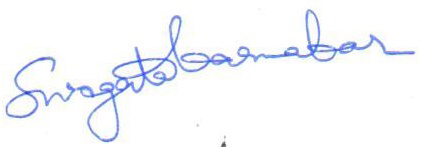 Dr. Swagata KarmakarAssistant ProfessorDepartment of Environmental StudiesRam Lal Anand CollegeDate &DayTime of CommencementPractical Unique paper codeRoom No.Course 11 July 23(Tuesday)9:00 AM to 12:00 NoonAEC- Environmental Science Practical218100100114B.Com (Programme)11 July 23(Tuesday)9:00 AM to 12:00 NoonAEC- Environmental Science Practical218100100112B.A. English (Hons)11 July 23(Tuesday)2:00 PM to 5:00 PMAEC- Environmental Science Practical218100100112B.Com (Hons)12 July 23(Wednesday)9:00 AM to 12:00 NoonAEC- Environmental Science Practical218100100112B.A. (Programme)12 July 23(Wednesday)9:00 AM to 12:00 NoonAEC- Environmental Science Practical218100100114B.A. History (Hons)12 July 23(Wednesday)2:00 PM to 5:00 PMAEC- Environmental Science Practical218100100114B.A. Hindi (Hons)14 July 23(Friday)9:00 AM to 12:00 NoonAEC- Environmental Science Practical218100100112B.A. Political Science (Hons)